Докажите тождества двумя способами:А) Используя определения равенства множеств и операций над множествами;Б) С помощью алгебры логики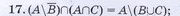 